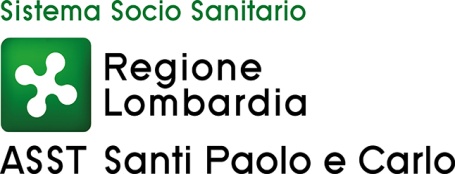        AL DIRETTORE GENERALE							       ASST SANTI PAOLO E CARLO							       VIA  A. DI RUDINI’, 8							       20142 - MILANO							       protocollo@pec.asst-santipaolocarlo.itRICHIESTA Dl ACCESSO AI DOCUMENTI AMMINISTRATIVI(Legge 7 agosto 1990, n. 241 e successive modificazioni ed integrazioni; D.P.R. 12 aprile 2006, n. 184)Il/La sottoscritto/aCognome _______________________________	Nome ____________________________________Nato/a a ________________________________	il ________________________________________Residente in _____________________________ 	Via______________________________ N. ______E-mail __________________________________	Cell. ______________________________________Tel. _____________________________________	PEC ______________________________________In qualità di (indicare: diretto interessato, legale rappresentante, delegato, altro)______________________________________________________________________________________________________________________________________________________________________________________________________________________________________________________________________________________________________________________________________________________consapevole delle sanzioni penali previste dall’art. 76 del d.P.R. 445/00, nel caso di mendaci dichiarazioni, falsità negli atti, uso o esibizione di atti falsiCHIEDE(barrare la casella di interesse):         DI PRENDERE VISIONE         DI RICEVERE COPIA  SEMPLICE         DI RICEVERE COPIA AUTENTICATA dei seguenti documenti amministrativi: (indicare  gli estremi  dei  documenti  oggetto  della  richiesta  ovvero  gli  elementi che ne consentono l’individuazione)______________________________________________________________________________________________________________________________________________________________________________________________________________________________________________________________________________________________________________________________________________________Per la seguente MOTIVAZIONE: (indicare l’interesse diretto, concreto ed attuale per il quale si intende esercitare il diritto di accesso):______________________________________________________________________________________________________________________________________________________________________________________________________________________________________________________________________________________________________________________________________________________Impegnandosi a rimborsare il costo di riproduzione, dei diritti di ricerca e di visura stabiliti da codesta Amministrazionee     dichiara che prenderà  visione o ritirerà  le copie personalmente      delega  per l'esame o iI ritiro:    Nome________________________________      Cognome  _________________________________    Nato a _______________________________      ll ____________/__________/_________________    Residente in _______________________________________________________________________    Via _______________________________________________________________________________ (La persona delegata deve presentarsl con un proprio documento di riconoscimento valido e un       documento valido, anche in copia, della persona che fa Ia delega).     chiede  che  le  copie siano  inviate  al  seguente  lndirizzo (se  diverso da quello di residenza):__________________________________________________________________________________________________________________________________________________________________________________________________________________________________________________________________     mediante raccomandata con avviso di ricevimento con spesa a proprio carlco.      chiede che le  copie siano  inviate a mezzo fax al seguente n.     ____________________________________________________________________________________     chiede  che  le  copie  siano  inviate a  mezzo  posta  elettronlca  al seguente indirizzo :    ____________________________________________________________________________________L'Azienda non si assume responsabilità per ritardi o mancati recapiti dei documenti di cui è stato richiesto l'invio per posta o, nel caso di invio via e-mail, qualora il richiedente non abbia Ia casella certificata (DPR 445/2000). DATA_______________________________								Firma del richiedente						___________________________________________Ai sensi dell’art. 38, D.P.R. 445/200, se la dichiarazione non è sottoscritta dall’interessato in presenza del dipendente addetto deve essere allegata la fotocopia, non autenticata, del documento di identità del dichiarante.SPAZIO RISERVATO ALL’UFFICIOLa dichiarazione è stata apposta in mia presenza dal dichiarante previamente identificato a mezzo di ______________________________________________________________________________________Si informa che, ai sensi e per gli effetti del Regolamento (UE) 2016/679 del Parlamento europeo e del Consiglio i dati personali sono trattati da responsabili e incaricati designati, anche con strumenti informatici, esclusivamente nell’ambito del procedimento per il quale la presente richiesta viene presentata; in mancanza del conferimento dei dati la richiesta non potrà essere evasa; potrà esercitare i diritti di cui al  Regolamento (UE) 2016/679; il Titolare del trattamento è l’ASST Santi Paolo e Carlo con sede legale in Milano,  via A. Di Rudinì, 8; il Responsabile del trattamento dei dati è il Responsabile della Struttura Operativa aziendale destinataria della presente richiesta di accesso.